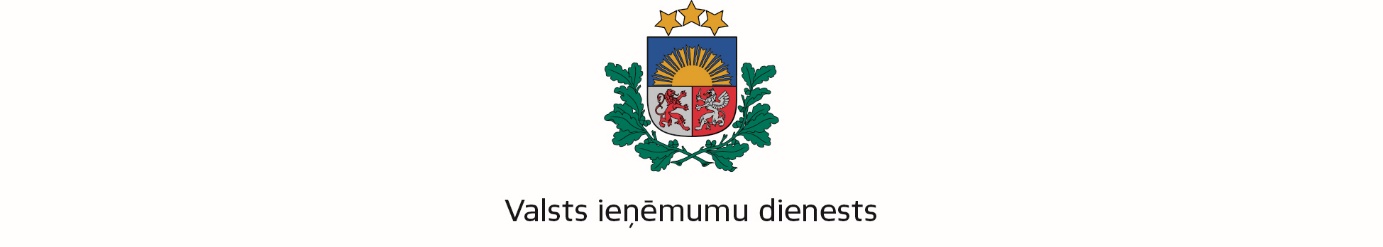 Informatīvais materiālsGrozījumi likumā “Par izložu un azartspēļu nodevu un nodokli”Valsts ieņēmumu dienests informē, ka Saeimā 2016.gada 23.novembrī ir pieņemts likums “Grozījumi likumā “Par izložu un azartspēļu nodevu un nodokli””, kurš 2015.gada 10.decembrī publicēts oficiālajā izdevumā “Latvijas Vēstnesis” Nr.241 (5813) un stājas spēkā 2017.gada 1.janvārī.Likums “Grozījumi likumā “Par izložu un azartspēļu nodevu un nodokli”” (turpmāk – likums) nosaka izmaiņas valsts nodevas ieviešanā par licences izsniegšanu par interaktīvajām izlozēm, kā arī izmaiņas izložu nodokļa likmēs un apliekamajā objektā izlozēm (arī momentloterijām).Likums ir papildināts ar jaunu 6.panta pirmās daļas 6.punktu, nosakot, ka no izložu organizētājiem par interaktīvajām izlozēm (interaktīvo izložu organizēšanas licence) iekasējama valsts nodeva 10 000 euro par katru kalendāro gadu.Likuma 7.pants ir izteikts jaunā redakcijā, precizējot izložu nodokļa likmi un apliekamo objektu izlozēm un momentloterijām:1) 10 procenti no izlozes (arī momentloterijas) biļešu realizācijas ieņēmumiem, ja izlozes (arī momentloterijas) noteikumos norādītais laimestu fonds ir līdz 60 procentiem no izlozes (arī momentloterijas) biļešu realizācijas ieņēmumiem;2) 10 procenti no izlozes (arī momentloterijas) ieņēmumiem, kas ir izlozes (arī momentloterijas) biļešu realizācijas ieņēmumi, no kuriem atskaitīti izmaksai aprēķinātie laimesti, ja izlozes (arī momentloterijas) noteikumos norādītais laimestu fonds pārsniedz 60 procentus no izlozes (arī momentloterijas) biļešu realizācijas ieņēmumiem;3) 10 procenti no interaktīvās izlozes (naudas, mantu, skaitļu izlozes un momentloterijas) biļešu realizācijas ieņēmumiem, no kuriem atskaitīti izmaksātie laimesti.13.12.2016.Informāciju sagatavojaValsts ieņēmumu dienestaNodokļu pārvalde